6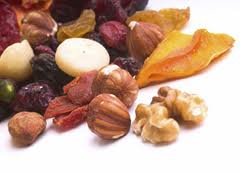 Healthy Granola Energy BarsYield:  10	 	Source: Mrs. RobinsonDry Ingredients:				Moist Ingredients:2 c. 	old fashioned oats			¼ c. 	honey¼ c. 	semi-sweet chocolate chips		½ c. 	peanut butter¼ c. 	sweetened coconut shavings		1 t. 	vanilla2 T. 	dried sweetened cranberries	1 t. 	cinnamon½ t. 	nutmeg¼ t. 	saltPreparation:Measure and combine all dry ingredients in a medium bowl.Measure and combine all moist ingredients in a large bowl.Add dry ingredients to moist ingredients. Mix thoroughly till dry ingredients are moistened.Cut 8 – 10 squares of foil, 6” x 6”.Spoon granola into the center of each piece of foil. Carefully wrap foil around granola into a small square.Put wrapped granola into a labeled plastic bag and refrigerate over night. Nutrition:						Calories			205.4		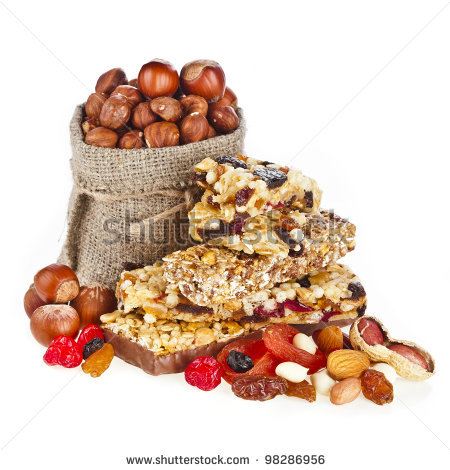 Total Fat			9.9g				Sat. Fat		2.6g		Poly  Fat		.4gMono			.4gCholesterol			0Sodium			119.4Potassium			13 mgTotal Carbohydrate		26.9gDietary Fiber		2.7gSugars			12.8gProtein				4.9gVitamin E			4.1%Iron				6.5%Niacin				8.2 %